BA AND JOURNALISM AND MASS COMMUNICATIONPSOIt familiarizes the students with the basic elements of mass communicationIt helped students to gain knowledge regarding history of journalism and broadcastingEnabled them to understand the different perspective of media from different contextThis course provided them an introduction to the world of advertising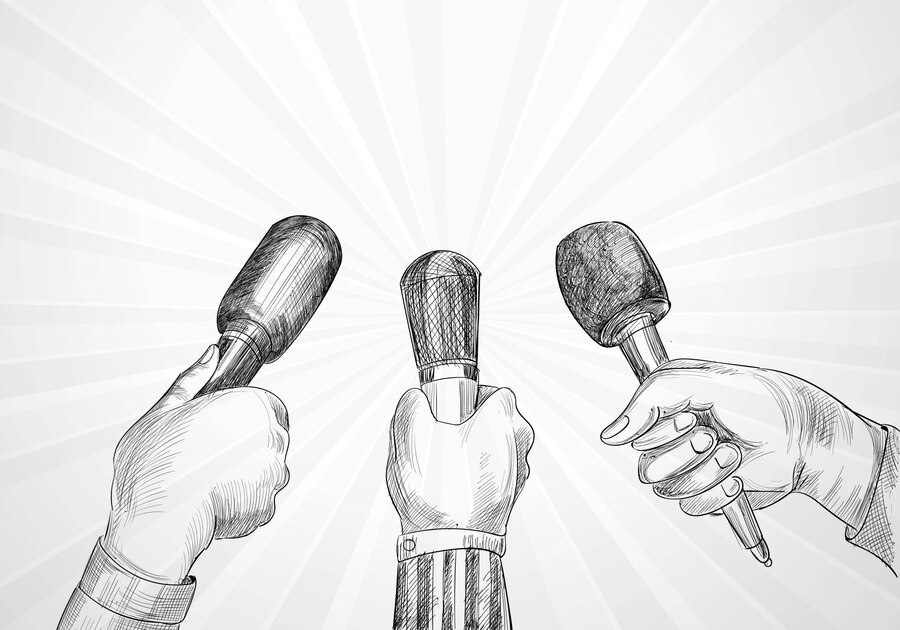 